Załącznik nr 6do REGULAMINU FUNKCJONOWANIA MONITORINGU WIZYJNEGO W ZESPOLE SZKÓŁ OGÓLNOKSZTAŁCĄCYCHim. Ignacego Jana Paderewskiego w Łasku-KolumnieKLAUZULA INFORMACYJNA DOTYCZĄCA PRZETWARZANIA DANYCHAdministratorem danych osobowych w postaci wizerunku utrwalonego na nagraniach z monitoringu jest Zespół Szkół Ogólnokształcących im. I.J. Paderewskiego w Łasku-Kolumnie, 98- 100 Łask, ul. Toruńska 1, kolumnazso@poczta.onet.pl, tel.  436754660.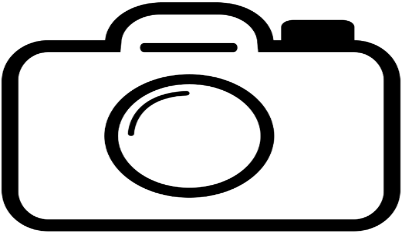 Z inspektorem ochrony danych można skontaktować się pod adresem: bark@togatus.pl.Celem funkcjonowania monitoringu wizyjnego jest zapewnienie bezpieczeństwa uczniów, pracowników, osób wchodzących na teren obiektu oraz porządku publicznego i ochrony dóbr i mienia Administratora Danych, a także w celach dowodowych w przypadku naruszeń prawa.Monitoring stosowany jest na podstawie art. 6 ust. 1 lit. c RODO w zw. z:- art. 108 ustawy z dnia 14 grudnia 2016 r. - Prawo oświatowe (t.j. Dz. U. z 2019 r. poz. 1148),- art. 222 ustawy z dnia 26 czerwca 1974 r. Kodeks pracy (t.j. Dz. U. z 2019 r. poz. 1040 z późn. zm.).Na system monitoringu składają się kamery, urządzenie rejestrujące, monitor umożliwiający wgląd na bieżąco do utrwalanego zapisu oraz okablowanie. Szczegółowe usytuowanie kamer znajduje się w regulaminie funkcjonowania monitoringu wizyjnego.Zebrany obraz utrwalony na rejestratorze przechowywany jest przez 1 miesiąc,  po tym czasie zostaje usunięty, chyba że osoba trzecia bądź organ publiczny wystąpi o zabezpieczenie nagrania monitoringu.Udostępnianie nagrań jest możliwe organom lub innym podmiotom uprawnionym na podstawie przepisów prawa (organy ścigania). Udostępnienie następuje po wyrażeniu zgody przez Dyrektora Szkoły.Osoba zainteresowana zabezpieczeniem zapisu z monitoringu wizyjnego na potrzeby przyszłego postępowania może zwrócić się do Dyrektora Szkoły z pisemnym wnioskiem o sporządzenie jego kopii.Każda osoba, której wizerunek jest utrwalany ma prawo dostępu do swoich danych, prawo do ograniczenia przetwarzania a także do usunięcia danych o ile zostaną spełnione przesłanki określone w art. 17 i 18 RODO.Każda osoba, której wizerunek jest utrwalany ma prawo wniesienia skargi do Prezesa Urzędu Ochrony Danych Osobowych, gdy uzna Pani/Pan, iż przetwarzanie danych osobowych Pani/Pana dotyczących narusza przepisy ogólnego rozporządzenia o ochronie danych osobowych z dnia 27 kwietnia 2016 r. RODO;Więcej informacji na temat monitoringu znajduje się w Regulaminie dotyczącym monitoringu, znajdującym się w sekretariacie Szkoły oraz na stronie internetowej.